ПАМЯТКА ПО ПЕРЕХОДУ НА ЦИФРОВОЕ ЭФИРНОЕ ТЕЛЕВИДЕНИЕ ДЛЯ ЖИТЕЛЕЙ САНКТ-ПЕТЕРБУРГА, ПРОЖИВАЮЩИХ В МНОГОКВАРТИРНЫХ ДОМАХ УВАЖАЕМЫЕ ТЕЛЕЗРИТЕЛИ!Напоминаем, 3 июня 2019 года в Санкт-Петербурге и Ленинградской области прекратится аналоговое вещание общероссийских обязательных общедоступных эфирных телеканалов. Эфирное вещание полностью перейдет на цифровой формат. 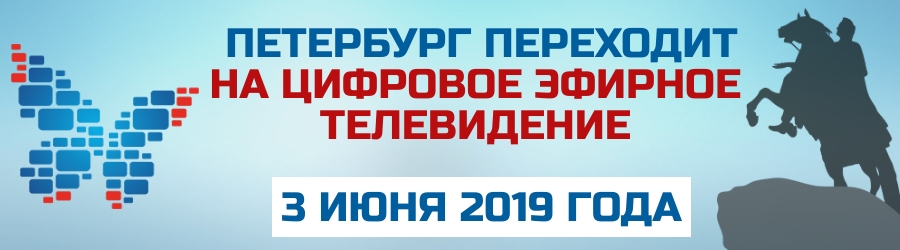 Операторы кабельного и спутникового телевидения продолжат вещание согласно договорам, заключенным с телезрителями или ТСЖ/ЖСК. 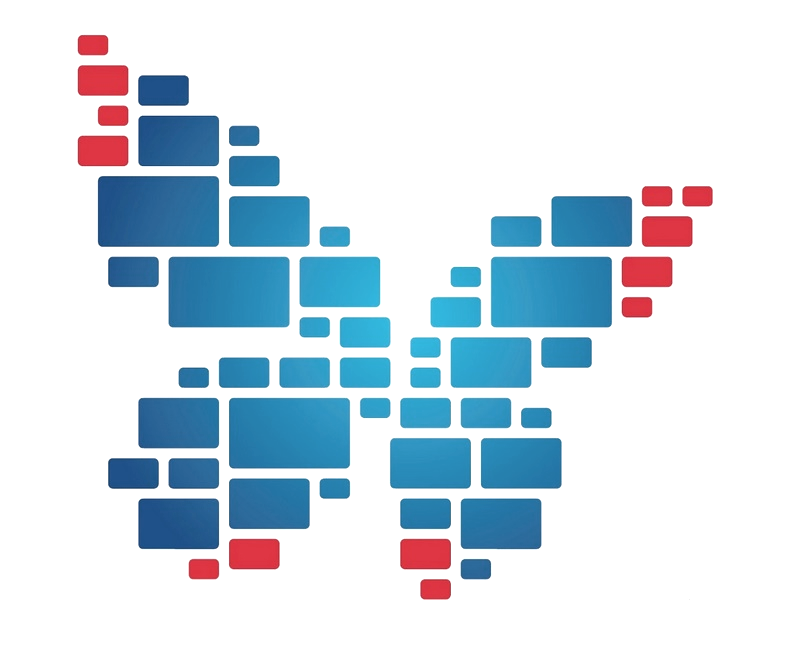 Как проверить, какой сигнал принимает телевизор и нужно ли беспокоиться 
по поводу отключения аналогового эфирного телевидения?Включите телевизор и посмотрите на логотип одного из федеральных каналов (например, Первого канала, «Россия-1», НТВ, «Пятого канал», «Рен ТВ», СТС). Аналоговый эфирный канал отмечен литерой «А». Если возле логотипов телеканалов нет литеры «А», телезрителю не нужно беспокоиться об отключении аналогового эфирного вещания: это значит, что телезритель или уже смотрит цифровое эфирное телевидение, или является абонентом кабельного или спутникового оператора 
и никакого дополнительного оборудования ему приобретать не нужно. Не забудьте проверить свой телевизор на даче! Внимание! Если Вы видите возле логотипов федеральных каналов литеру «А», но при этом Ваш телевизор принимает 40 и более каналов – значит, Вы смотрите кабельное телевидение и Вам необходимо обратиться к кабельному оператору или 
в Управляющую кампанию/ТСЖ Вашего дома, чтобы уточнить причину трансляции каналов с литерой «А», а также удостовериться, что трансляция всех федеральных каналов будет продолжена кабельным оператором после 03 июня 
2019 г. Дополнительное оборудование, в случае если Вы смотрите кабельное телевидение покупать не нужно.Если Вы видите возле логотипов федеральных каналов литеру «А» и при этом принимаете не более 19 телеканалов - это означает, что Вы смотрите телевизор, настроенный на прием аналоговых эфирных телеканалов, которые будут отключены 
3 июня 2019 года. Вам необходимо настроить телевизор на прием цифрового эфирного телевидения: некоторые телевизоры достаточно просто перенастроить, 
а к некоторым дополнительно придется приобрести специальную цифровую приставку.Для приема цифрового сигнала нужен телевизор с поддержкой стандарта 
DVB-T2. Поддержка этого стандарта заложена почти во все телевизоры, выпускаемые 
с 2013 года. Проверить поддерживает ли телевизор стандарт DVB-T2 можно как 
в инструкции к телевизору, так и на сайте СМОТРИЦИФРУ.РФ (в разделе «Все для приема» размещен перечень из 26 796 моделей телевизоров, 8 104 из которых поддерживают необходимый цифровой стандарт). Для телевизоров, выпущенных до 2013 года и не поддерживающих стандарт 
DVB-T2, понадобится цифровая приставка того же стандарта. Список цифровых приставок так же можно найти на сайте СМОТРИЦИФРУ.РФ. Такие приставки можно приобрести во всех магазинах электроники и бытовой техники.Также для приема цифрового эфирного телевидения понадобится дециметровая антенна. В многоквартирном доме в большинстве квартир необходимо подключение 
к коллективной общедомовой эфирной антенне - СКПТ (системе коллективного приема телевидения). В связи с тем, что СКПТ является частью общедомового имущества многоквартирного дома, вся информация (о наличии СКПТ, 
о её технических параметрах – это должна быть антенна дециметрового диапазона 
-  о состоянии, о компании, которая производит обслуживание СКПТ и осуществляет подключение к ней) находится или в Управляющей компании, обслуживающей данный многоквартирный дом, или в правлении ТСЖ. Для получения информации 
о наличии СКПТ и подключения к ней, жильцам многоквартирных домов необходимо обращаться в Управляющую компанию или правление ТСЖ своего многоквартирного дома. Если СКПТ в доме отсутствует жильцы вправе обратиться в УК/ТСЖ 
с требованием восстановить коллективную антенну. В отдельных случаях – в квартирах, расположенных на верхних этажах многоквартирных жилых домов, и при условии того, что телебашня, расположенная 
на Аптекарском острове, находится в прямой видимости, возможен прием ЦЭТВ 
на комнатную антенну. При этом комнатная антенна должна быть дециметрового диапазона, направленная. Комнатную антенну следует располагать у окна. Приём сигнала на комнатную антенну с иными параметрами, а также при наличии в прямой видимости физических помех (более высокие дома, деревья и т.д.) не гарантирован.После подключения к цифровому эфирному телевидению жителям станет доступно 20 цифровых телеканалов первого и второго мультиплексов, а также 
три радиоканала. Первый мультиплекс: Первый канал, «Россия 1», «Матч ТВ», НТВ, Пятый канал, «Россия Культура», «Россия 24», «Карусель», ОТР и «ТВ Центр». Второй мультиплекс: «Рен ТВ», «Спас», СТС, «Домашний», ТВ-3, «Пятница», «Звезда», «Мир», ТНТ и «Муз-ТВ». Радиоканалы – «Вести ФМ», «Маяк», «Радио России».Узнать больше о цифровом эфирном телевидении можно также на сайте СМОТРИЦИФРУ.РФ или по телефону федеральной бесплатной круглосуточной «горячей линии» 8-800-220-20- 02.По вопросам, касающимся перехода на цифровое эфирное вещание, в том числе в части предоставления малоимущим гражданам компенсации затрат на приобретение и подключение пользовательского оборудования для приема цифрового эфирного телесигнала, а также по вопросам получения консультативной и организационной помощи по установке оборудования для приема цифрового эфирного вещания можно позвонить по телефону 081 с номеров ПАО "Ростелеком" и ПАО "Мегафон" или по телефону региональной горячей линии 246-80-81.